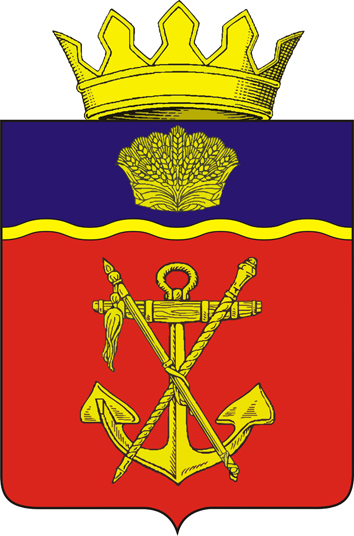 АДМИНИСТРАЦИЯКАЛАЧЕВСКОГО МУНИЦИПАЛЬНОГО  РАЙОНАВОЛГОГРАДСКОЙ ОБЛАСТИП О С Т А Н О В Л Е Н И Еот 02.04. 2018 г. № 229О внесении изменений в постановление администрации Калачевского муниципального района Волгоградской области от 21.03.2016 г. №164 «Об утверждении административных регламентов по предоставлениюмуниципальных услуг, исполнению государственных функций в сфере опеки и попечительства»	В соответствии с Постановлением Правительства Российской Федерации от           30 декабря 2017 года №1716 «О внесении изменений в некоторые акты Правительства Российской Федерации по вопросам устройства детей-сирот и детей, оставшихся без попечения родителей, на воспитании в семьи», руководствуясь Уставом Калачевского муниципального района Волгоградской области,п о с т а н о в л я ю: Внести следующие изменения в постановление администрации Калачевского муниципального района Волгоградской области от 21.03.2016 г. №164 «Об утверждении административных регламентов по предоставлению муниципальных услуг, исполнению государственных функций в сфере опеки и попечительства» (далее - Постановление):1.1. Подпункт 2.6.1. пункта 2.6 Административного регламента по осуществлению администрацией Калачевского муниципального района Волгоградской области переданных государственных полномочий по предоставлению государственной услуги «Подбор, учет и подготовка лиц, желающих принять на воспитание в свою семью ребенка, оставшегося без попечения родителей» (приложение № 1 к Постановлению) изложить в следующей редакции:«Для получения государственной услуги лицо, желающее принять на воспитание в свою семью ребенка, оставшегося без попечения родителей, представляет в уполномоченный орган по месту жительства следующие документы:заявление о выдаче заключения о возможности заявителя быть опекуном (попечителем) (далее – заявление) (приложение 1), в котором указываются:- фамилия, имя, отчество (при наличии) гражданина, выразившего желание принять на воспитание в свою семью ребенка, оставшегося без попечения родителей;- сведения о документах, удостоверяющих личность гражданина, выразившего желание принять на воспитание в свою семью ребенка, оставшегося без попечения родителей;- сведения о гражданах, зарегистрированных по месту жительства гражданина, выразившего желание принять на воспитание в свою семью ребенка, оставшегося без попечения родителей;- сведения, подтверждающие отсутствие у гражданина обстоятельств, указанных в абзацах третьем и четвертом пункта 1 статьи 146 Семейного кодекса Российской Федерации;- сведения о получаемой пенсии, ее виде и размере (для лиц, основным источником доходов которых являются страховое обеспечение по обязательному пенсионному страхованию или иные пенсионные выплаты).	На заявителя возлагается обязанность подтверждения своей подписью с проставлением даты подачи заявления указанных в нем сведений, а также осведомленность об ответственности за предоставление недостоверной либо искаженной информации в соответствии с законодательством Российской Федерации.Краткая автобиография гражданина, выразившего желание принять на воспитание в свою семью ребенка, оставшегося без попечения родителей;Справка с места работы лица, выразившего желание принять на воспитание в свою семью ребенка, оставшегося без попечения родителей, с указанием должности и размера средней заработной платы за последние 12 месяцев и (или) иной документ, подтверждающий доход указанного лица, или справка с места работы супруга (супруги) лица, выразившего желание принять на воспитание в свою семью ребенка, оставшегося без попечения родителей, с указанием должности и размера средней заработной платы за последние 12 месяцев и (или) иной документ, подтверждающий доход супруга (супруги) указанного лица;Заключение о результатах медицинского освидетельствования граждан, намеревающихся усыновить (удочерить), взять под опеку (попечительство), в приемную или патронатную семью детей-сирот и детей, оставшихся без попечения родителей, оформленное в порядке, установленном Министерством здравоохранения Российской Федерации;Копия свидетельства о браке (если гражданин, выразивший желание принять на воспитание в свою семью ребенка, оставшегося без попечения родителей, состоит в браке);Письменное согласие совершеннолетних членов семьи с уче6том мнения детей, достигших 10-ти летнего возраста, проживающих совместно с гражданином, выразившим желание принять на воспитание в свою семью ребенка, оставшегося без попечения родителей, на прием ребенка (детей) в семью;Копия свидетельства о прохождении подготовки лиц, желающих принять  на воспитание в свою семью ребенка, оставшегося без попечения родителей, на территории Российской Федерации в порядке, установленном пунктом 6 статьи 127 Семейного кодекса Российской Федерации (за исключением близких родственников ребенка, а также лиц, которые являются или являлись усыновителями и в отношении которых усыновление не было отменено, и лиц, которые являются или являлись опекунами (попечителями) детей и которые не были отстранены от исполнения возложенных на них обязанностейЛицо, желающее принять на воспитание в свою семью ребенка, оставшегося без попечения родителей, при подаче заявления должно предъявить паспорт или иной документ, удостоверяющий личность.У ребенка, нуждающегося в установлении над ним опеки или попечительства, может быть один или в исключительных случаях несколько опекунов. В случае назначения ему нескольких опекунов указанные граждане, в частности супруги, подают заявление совместно.».1.2. Подпункт 2.6.2. пункта 2.6 Административного регламента по осуществлению администрацией Калачевского муниципального района Волгоградской области переданных государственных полномочий по предоставлению государственной услуги «Подбор, учет и подготовка лиц, желающих принять на воспитание в свою семью ребенка, оставшегося без попечения родителей» (приложение № 1 к Постановлению) изложить в следующей редакции: «Исчерпывающий перечень документов, необходимых для предоставления государственной услуги, которые заявитель вправе предоставить по собственной инициативе, так как они предоставляются в рамках межведомственного информационного взаимодействия или находятся в распоряжении уполномоченного органа.	Заявитель вправе предоставить следующие документы:Выписка из домовой (поквартирной) книги с места жительства или иной документ, подтверждающий право пользования жилым помещением либо право собственности на жилое помещение, и копия финансового лицевого счета с места жительства;Справка органов внутренних дел, подтверждающая отсутствие у лица, желающего принять на воспитание в свою семью ребенка, оставшегося без попечения родителей, судимости или факта уголовного преследования за преступления, предусмотренные пунктом 1 статьи 146 Семейного кодекса Российской Федерации;Копия пенсионного удостоверения, справка территориального органа Пенсионного фонда Российской Федерации или иного органа, осуществляющего пенсионное  обеспечение.      	Документы, предусмотренные подпунктом 2 пункта 2.6.1. и подпунктами 1,2 пункта 2.6.2. принимаются уполномоченным органом в течение года со дня их выдачи, документ, предусмотренный подпунктом 3 пункта 2.6.1. – в течение 6 месяцев со дня его выдачи.1.3. Приложение № 1 к Административному регламенту по осуществлению администрацией Калачевского муниципального района Волгоградской области переданных государственных полномочий по предоставлению государственной услуги «Подбор, учет и подготовка лиц, желающих принять на воспитание в свою семью ребенка, оставшегося без попечения родителей» (приложение № 1 к Постановлению) изложить в редакции согласно приложению № 1 к настоящему постановлению.1.4. Подпункт 2.6.1. пункта 2.6 Административного регламента по осуществлению администрацией Калачевского муниципального района Волгоградской области переданных государственных полномочий по предоставлению государственной услуги «Принятие решения о назначении опекунами или попечителями граждан, выразивших желание стать опекунами или попечителями малолетних, несовершеннолетних граждан либо принять детей, оставшихся без попечения родителей, в семью на воспитание в иных установленных семейным законодательством Российской Федерации формах» (приложение № 2 к Постановлению) изложить в следующей редакции: «Для принятия решения о предоставлении государственной услуги граждане представляют в уполномоченный орган по месту жительства следующие документы:1)	Заявление о назначении опекуном (попечителем) (далее – заявление) (приложение 1), в котором указываются:- фамилия, имя, отчество (при наличии) гражданина, выразившего желание принять на воспитание в свою семью ребенка, оставшегося без попечения родителей;- сведения о документах, удостоверяющих личность гражданина, выразившего желание принять на воспитание в свою семью ребенка, оставшегося без попечения родителей;- сведения о гражданах, зарегистрированных по месту жительства гражданина, выразившего желание принять на воспитание в свою семью ребенка, оставшегося без попечения родителей;- сведения, подтверждающие отсутствие у гражданина обстоятельств, указанных в абзацах третьем и четвертом пункта 1 статьи 146 Семейного кодекса Российской Федерации;- сведения о получаемой пенсии, ее виде и размере (для лиц, основным источником доходов которых являются страховое обеспечение по обязательному пенсионному страхованию или иные пенсионные выплаты).	На заявителя возлагается обязанность подтверждения своей подписью с проставлением даты подачи заявления указанных в нем сведений, а также осведомленность об ответственности за предоставление недостоверной либо искаженной информации в соответствии с законодательством Российской Федерации.2)	Краткая автобиография гражданина, выразившего желание принять на воспитание в свою семью ребенка, оставшегося без попечения родителей;3)	Справка с места работы лица, выразившего желание принять на воспитание в свою семью ребенка, оставшегося без попечения родителей, с указанием должности и размера средней заработной платы за последние 12 месяцев и (или) иной документ, подтверждающий доход указанного лица, или справка с места работы супруга (супруги) лица, выразившего желание принять на воспитание в свою семью ребенка, оставшегося без попечения родителей, с указанием должности и размера средней заработной платы за последние 12 месяцев и (или) иной документ, подтверждающий доход супруга (супруги) указанного лица;4)	Заключение о результатах медицинского освидетельствования граждан, намеревающихся усыновить (удочерить), взять под опеку (попечительство), в приемную или патронатную семью детей-сирот и детей, оставшихся без попечения родителей, оформленное в порядке, установленном Министерством здравоохранения Российской Федерации;5)	Копия свидетельства о браке (если гражданин, выразивший желание принять на воспитание в свою семью ребенка, оставшегося без попечения родителей, состоит в браке);6)	Письменное согласие совершеннолетних членов семьи с уче6том мнения детей, достигших 10-ти летнего возраста, проживающих совместно с гражданином, выразившим желание принять на воспитание в свою семью ребенка, оставшегося без попечения родителей, на прием ребенка (детей) в семью;7)	Копия свидетельства о прохождении подготовки лиц, желающих принять  на воспитание в свою семью ребенка, оставшегося без попечения родителей, на территории Российской Федерации в порядке, установленном пунктом 6 статьи 127 Семейного кодекса Российской Федерации (за исключением близких родственников ребенка, а также лиц, которые являются или являлись усыновителями и в отношении которых усыновление не было отменено, и лиц, которые являются или являлись опекунами (попечителями) детей и которые не были отстранены от исполнения возложенных на них обязанностейУ ребенка, нуждающегося в установлении над ним опеки или попечительства, может быть один или в исключительных случаях несколько опекунов. В случае назначения ему нескольких опекунов указанные, в частности супруги, подают заявление совместно».1.5.	Подпункт 2.6.2. пункта 2.6 Административного регламента по осуществлению администрацией Калачевского муниципального района Волгоградской области переданных государственных полномочий по предоставлению государственной услуги «Принятие решения о назначении опекунами или попечителями граждан, выразивших желание стать опекунами или попечителями малолетних, несовершеннолетних граждан либо принять детей, оставшихся без попечения родителей, в семью на воспитание в иных установленных семейным законодательством Российской Федерации формах» (приложение № 2 к Постановлению) изложить в следующей редакции:  «Исчерпывающий перечень документов, необходимых для предоставления государственной услуги, которые заявитель вправе предоставить по собственной инициативе, так как они предоставляются в рамках межведомственного информационного взаимодействия или находятся в распоряжении уполномоченного органа.	Заявитель вправе предоставить следующие документы:1)	Выписка из домовой (поквартирной) книги с места жительства или иной документ, подтверждающий право пользования жилым помещением либо право собственности на жилое помещение, и копия финансового лицевого счета с места жительства;2)	Справка органов внутренних дел, подтверждающая отсутствие у лица, желающего принять на воспитание в свою семью ребенка, оставшегося без попечения родителей, судимости или факта уголовного преследования за преступления, предусмотренные пунктом 1 статьи 146 Семейного кодекса Российской Федерации;3)	Копия пенсионного удостоверения, справка территориального органа Пенсионного фонда Российской Федерации или иного органа, осуществляющего пенсионное  обеспечение.1.6. Приложение № 1 к Административному регламенту по осуществлению администрацией Калачевского муниципального района Волгоградской области переданных государственных полномочий по предоставлению государственной услуги «Принятие решения о назначении опекунами или попечителями граждан, выразивших желание стать опекунами или попечителями малолетних, несовершеннолетних граждан либо принять детей, оставшихся без попечения родителей, в семью на воспитание в иных установленных семейным законодательством Российской Федерации формах» (приложение № 2 к Постановлению) изложить в редакции согласно приложению № 2 к настоящему постановлению.2. Настоящее постановление  подлежит официальному опубликованию.3. Контроль    исполнения    настоящего    постановления    возложить   на заместителя Главы Калачевского муниципального района С.Г. Подсеваткина. Глава Калачевского муниципального района                                                                             П.Н. ХаритоненкоПриложение № 1ПРИЛОЖЕНИЕ №1к административному регламенту«Подбор, учет и подготовка лиц, желающих принять на воспитание в свою семьюребенка, оставшегося без попечения родителей»                                                                 В отдел опеки и попечительствакомитета по образованию администрации                                                                            Калачевского муниципального района                                                    Волгоградской области                                                                                   от _________________________________                                                                               (фамилия, имя, отчество)Заявление гражданина, выразившего желание стать опекуном или попечителемлибо принять детей, оставшихся без попечения родителей, в семью на воспитание в иныхустановленных семейным законодательством Российской Федерации формахЯ, __________________________________________________________________________                                                      (фамилия, имя, отчество)Гражданство__________________________________________________________________Документ, удостоверяющий личность__________________________________________________________________________________________________________________________                                                          (когда и кем выдан)место жительства__________________________________________________________________________________________________________________________________________                                         (адрес места жительства, подтвержденный регистрацией)место пребывания__________________________________________________________________________________________________________________________________________                                                     (адрес места фактического проживания)Прошу выдать мне заключение о возможности быть опекуном (попечителем) Прошу выдать мне заключение о возможности быть приемным родителем (патронатным воспитателем)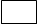    Прошу предоставить мне под опеку (попечительство)_________________________________________________________________________________________________________                           (фамилия, имя, отчество ребенка (детей), число, месяц, год рождения)     Прошу предоставить мне под опеку (попечительство) на возмездной основе_________________________________________________________________________________________________________________________________________________________________                           (фамилия, имя, отчество ребенка (детей), число, месяц, год рождения)		Материальные  возможности, жилищные условия, состояние здоровья и характер работы позволяют мне взять ребенка (детей) под опеку (попечительство) либо принять в семью на воспитание в иных, установленных семейным законодательством Российской Федерации формах.	Дополнительно сообщаю о себе следующее: __________________________________________________________________________________________________________________________________________________________________________________________________(указывается наличие у гражданина необходимых знаний и навыков в воспитании детей, в том числе о наличие документов об образовании, о профессиональной деятельности, о прохождении программ подготовки кандидатов, сведения о гражданах, зарегистрированных по месту жительства гражданина, выразившего желание взять на воспитание в семью ребенка, оставшегося без попечения родителей, сведения, подтверждающие отсутствие у гражданина обстоятельств, указанных в абзацах третьем и четвертом пункта 1 статьи 146 СК РФ, сведения о получаемой пенсии, ее виде и размере (для лиц, основным источником доходов которых являются страховое обеспечение по обязательному пенсионному страхованию или иные пенсионные выплаты)	Я, __________________________________________________________________________                                                            (фамилия, имя, отчество)даю согласие на обработку и использование моих персональных данных, содержащихся в настоящем заявлении и предоставленных мною документах, несу ответственность за предоставление недостоверной либо искаженной информации в соответствии с законодательством Российской Федерации.______________________________________________________                                                                    (подпись, дата)Приложение № 2ПРИЛОЖЕНИЕ №1к административному регламентупо предоставлению государственной услуги«Принятие решения о назначении опекунами или попечителями граждан, выразившихжелание стать опекунами или попечителями малолетних, несовершеннолетних граждан либо принять детей, оставшихся без попечения родителей, в семью на воспитание в иных  установленных семейным законодательством Российской Федерации формах»                                                                 В отдел опеки и попечительствакомитета по образованию администрации                                                                            Калачевского муниципального района                                                    Волгоградской области                                                                                   от _________________________________                                                                               (фамилия, имя, отчество)Заявление гражданина, выразившего желание стать опекуном или попечителемлибо принять детей, оставшихся без попечения родителей, в семью на воспитание в иныхустановленных семейным законодательством Российской Федерации формахЯ, __________________________________________________________________________                                                      (фамилия, имя, отчество)Гражданство__________________________________________________________________Документ, удостоверяющий личность__________________________________________________________________________________________________________________________                                                          (когда и кем выдан)место жительства__________________________________________________________________________________________________________________________________________                                         (адрес места жительства, подтвержденный регистрацией)место пребывания__________________________________________________________________________________________________________________________________________                                                     (адрес места фактического проживания)Прошу выдать мне заключение о возможности быть опекуном (попечителем) Прошу выдать мне заключение о возможности быть приемным родителем (патронатным воспитателем)   Прошу предоставить мне под опеку (попечительство)_________________________________________________________________________________________________________                           (фамилия, имя, отчество ребенка (детей), число, месяц, год рождения)     Прошу предоставить мне под опеку (попечительство) на возмездной основе_________________________________________________________________________________________________________________________________________________________________                           (фамилия, имя, отчество ребенка (детей), число, месяц, год рождения)		Материальные  возможности, жилищные условия, состояние здоровья и характер работы позволяют мне взять ребенка (детей) под опеку (попечительство) либо принять в семью на воспитание в иных, установленных семейным законодательством Российской Федерации формах.	Дополнительно сообщаю о себе следующее: __________________________________________________________________________________________________________________________________________________________________________________________________(указывается наличие у гражданина необходимых знаний и навыков в воспитании детей, в том числе о наличие документов об образовании, о профессиональной деятельности, о прохождении программ подготовки кандидатов, сведения о гражданах, зарегистрированных по месту жительства гражданина, выразившего желание взять на воспитание в семью ребенка, оставшегося без попечения родителей, сведения, подтверждающие отсутствие у гражданина обстоятельств, указанных в абзацах третьем и четвертом пункта 1 статьи 146 СК РФ, сведения о получаемой пенсии, ее виде и размере (для лиц, основным источником доходов которых являются страховое обеспечение по обязательному пенсионному страхованию или иные пенсионные выплаты)	Я, __________________________________________________________________________                                                            (фамилия, имя, отчество)даю согласие на обработку и использование моих персональных данных, содержащихся в настоящем заявлении и предоставленных мною документах, несу ответственность за предоставление недостоверной либо искаженной информации в соответствии с законодательством Российской Федерации.______________________________________________________                                                                    (подпись, дата)